Activité – Infertilité et Procréation Médicalement Assistée (AMP)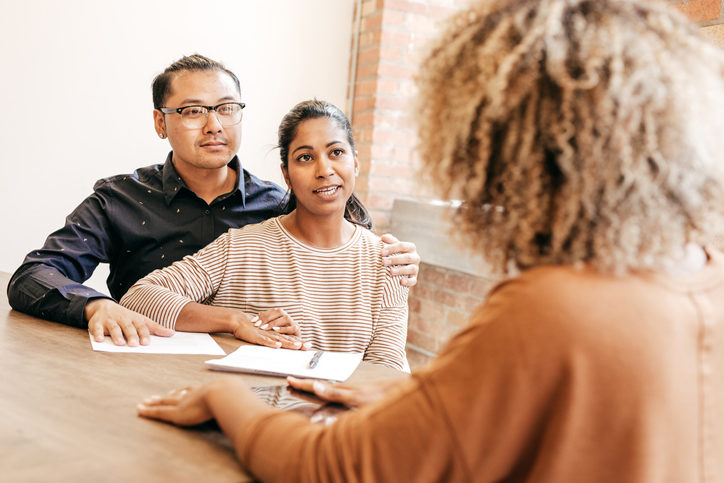 Pour un couple fertile âgé de 25 ans, la probabilité mensuelle d'obtenir naturellement une grossesse est de 25 %. Il est donc tout à fait normal que quelques mois soient nécessaires pour obtenir spontanément une grossesse. Après un an de tentatives sans contraception, 18% à 24% des couples hétérosexuels restent sans enfant.C'est pourquoi, on parle d’infertilité d’un couple lorsqu'une grossesse n'est pas obtenue après 12 à 24 mois de rapports sexuels complets, réguliers (deux à trois fois par semaine) et sans contraception. (https://www.ameli.fr/)Nous allons nous intéresser au cas de Mr et Mme J.Grille d’évaluation par compétence (adaptée de la grille du Grand Oral du bac)MI – Maîtrise insuffisante ; MF : maîtrise fragile ; MS : maîtrise satisfaisante ; MTS : maîtrise très satisfaisanteActivité – Infertilité et Procréation Médicalement Assistée (AMP)Ressources documentaires liées aux techniques d’assistance médicale à la procréation (AMP)Document 1 - Tableau d’aide à la prescription d’une technique d’assistance médicale à la procréation – AMP (version simplifiée)* Dans certains cas, des dons de spermatozoïdes ou d’ovocytes sont nécessaires.Document 2Schémas des différentes techniques d’assistance médicale à la procréation (AMP) à disposition si nécessaire.Critères de réussite :J’ai identifié la ou les éventuelles causes d’infertilité de Mr et/ou Mme JJ’ai identifié la technique d’AMP adaptée à leur éventuelle infertilité Activité – Infertilité et Procréation Médicalement Assistée (AMP)Ressources documentaires liées à MONSIEUR J.Document 1 – Tableau simplifié d’analyses des causes d’infertilités liées aux spermatozoïdesLe spermogramme permet d’évaluer les caractéristiques d’un sperme afin d’étudier 3 paramètres pouvant causer différents types d’infertilité. Les normes et les risques sur la fertilité (capacité à se reproduire) sont classés selon 3 catégories.Document 2 – Spermogramme de Mr J.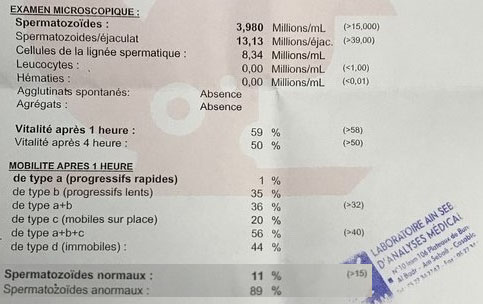 Critères de réussite :J’ai identifié le nombre, la mobilité et la proportion de forme normale/anormale des spermatozoïdes de Mr J. J’ai relié les données de Mr J aux échelles d’infertilité masculine afin d’identifier une éventuelle infertilité et son degréActivité – Infertilité et Procréation Médicalement Assistée (AMP)Ressources documentaires liées à MADAME J.Document 1 – Bilan hormonalUn bilan hormonal a été réalisé et les résultats sont normaux.Document 2 – Radiographies d’appareils reproducteurs fémininsUne radiographie de l’appareil reproducteur (ovaire, trompes et utérus) a été réalisée. L’obstruction des trompes est la cause de près de 40% des infertilités féminines et elle est souvent la conséquence d’une infection sexuellement transmissible (IST). Pour observer les trompes, un liquide est injecté dans la cavité utérine et il doit normalement diffuser dans l’abdomen après son passage dans les trompes.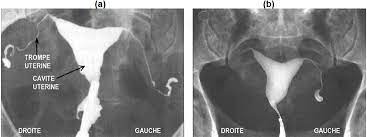 A gauche(a), résultats de radiographie de l’anatomie normale de l’appareil reproducteur d’une femme fertile avec produit de contraste - A droite (b), résultats de radiographie de l’anatomie de l’appareil reproducteur de Mme J avec produit de contrasteDocument 3 – Echographies des ovaires d’une femme fertile et de Mme JAide à l’interprétation du document : Lorsque la taille du follicule est supérieure à 18 mm, il a la capacité de libérer l’ovocyte mature dans les voies génitales.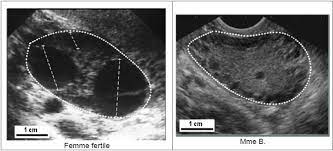 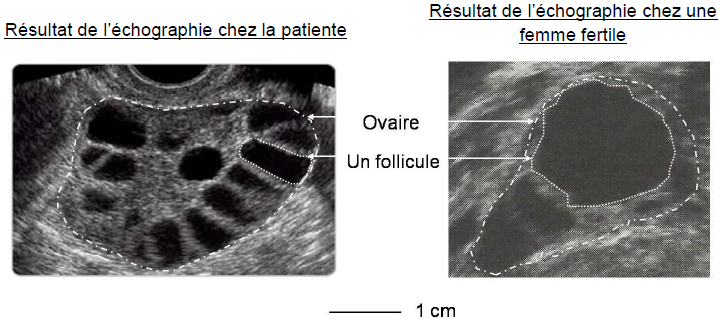 A gauche, résultats d’échographie d’un ovaire d’une femme fertile - A droite, résultats d’échographie d’un ovaire de Mme JCritères de réussite :J’ai comparé la radiographie de Mme J à une radiographie témoin pour identifier une éventuelle infertilitéJ’ai mesuré la taille d’un follicule de Mme J pour vérifier sa capacité à ovulerActivité – Infertilité et Procréation Médicalement Assistée (AMP)Ressources documentaires sur les méthodes de AMPTechnique 1 – La stimulation de l’ovulation (source : http://pma-avignon.fr/) 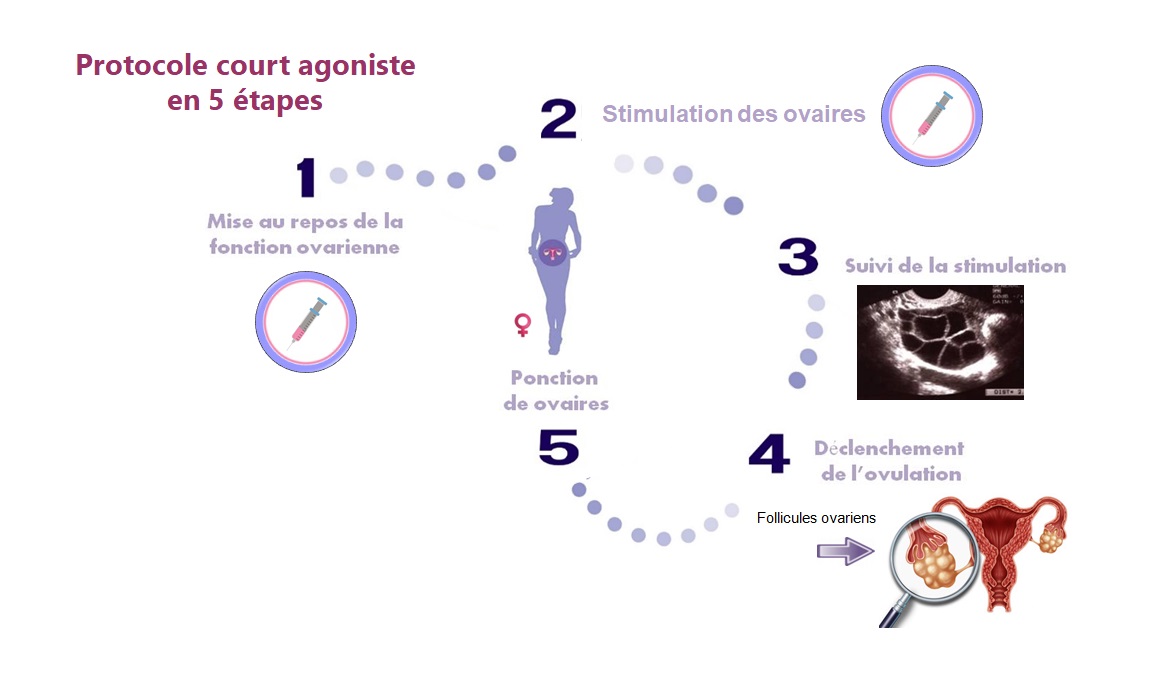 Technique 2 – L’insémination artificielle (source : http://cpma-ulg.be/)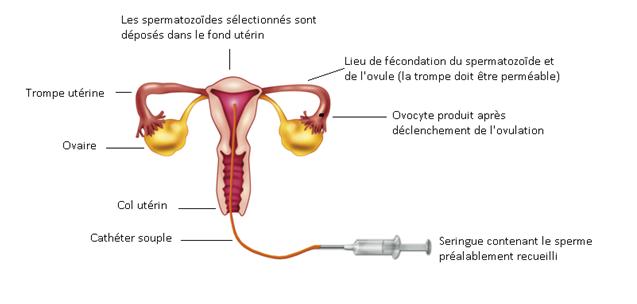 Technique 3 – La FIVETE, fécondation-in-vitro-et-transplantation d’embryon (source : manuel Le Livre Scolaire)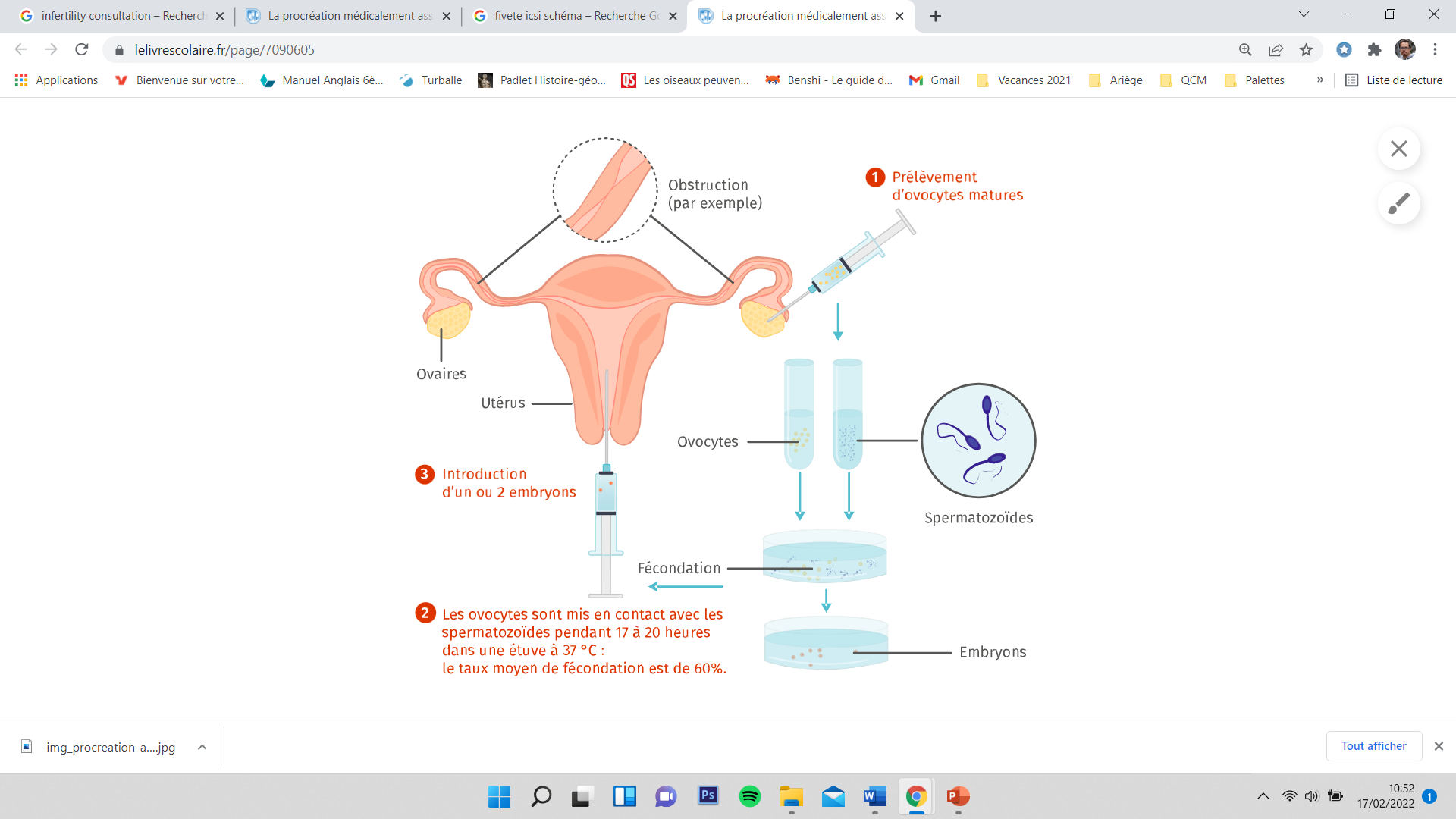 Technique 4 – Comparaison de la fécondation dans le cas d’une ICSI ou d’une FIV classique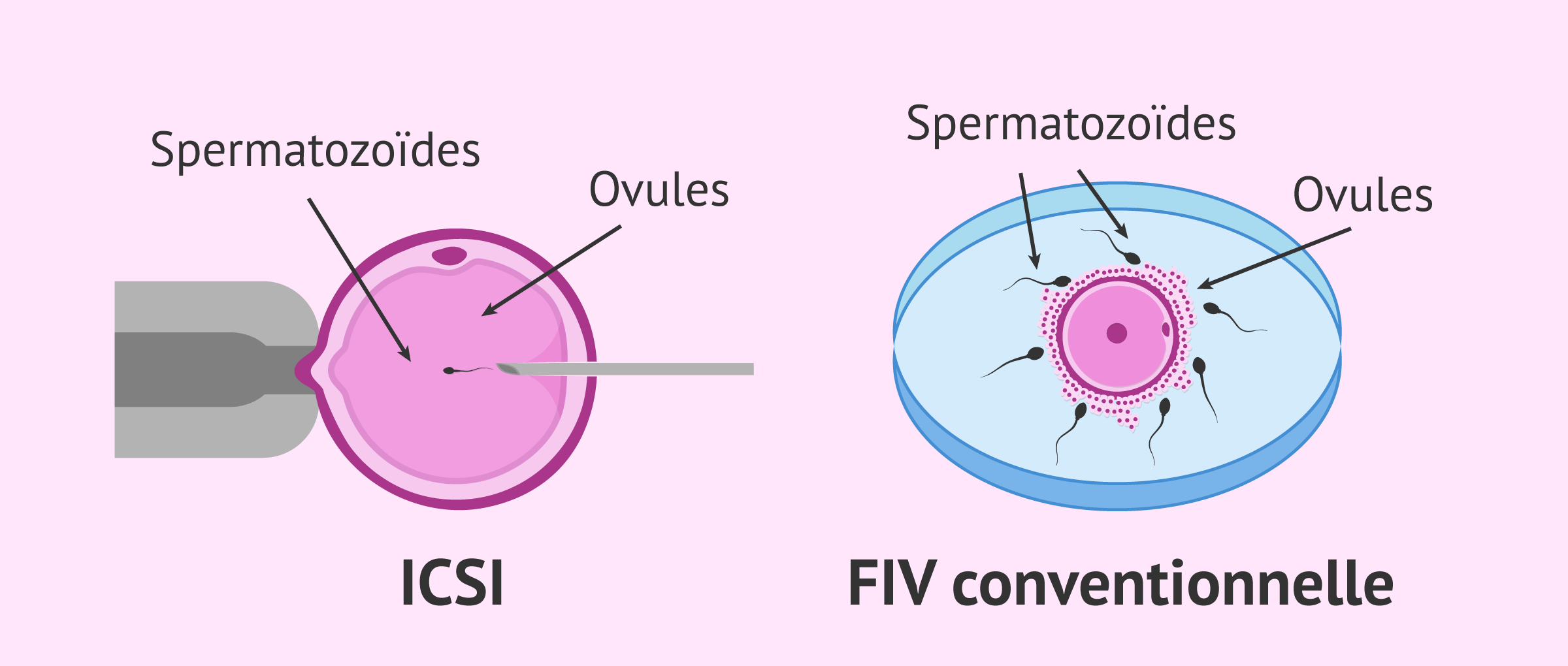 SVTThème 3A – Procréation et sexualité humaineSecondeActivitéChapitre 3 : Hormones et procréation humaineGTConsignesObjectifs : réalisez un compte-rendu oral présentant : les causes probables de l’infertilité de ce couple ;une technique d’assistance médicale à la procréation permettant de les aider à déclencher une grossesse ;Ce compte-rendu oral devra être simple et clair (pour être compris par les patients), mais aussi précis et argumenté (pour être utile à un·e médecin).Modalités : Votre compte-rendu commencera par « Compte-rendu médical par [Nom-Prénom1 + NomPrénom2]. Les patients sont Monsieur et Madame J. Ils consultent pour une investigation sur une éventuelle infertilité.»Le compte-rendu devra d’abord être réalisé au format écrit (1 page recto-verso maximum) puis enregistré à l’oral à l’aide du dictaphone d’un téléphone portable. Le compte-rendu écrit sera remis en mains propres à l’enseignant, le compte-rendu oral sera déposé sur l’ENT monlycee.net.Indicateurs de réussiteNoteQualité orale de l’épreuveUne voix posée, bien articulée avec des variations de tonalités.Un discours fluide et un débit maîtrisé.Un vocabulaire et un discours adapté à l’oral (phrases courtes, simples et compréhensibles).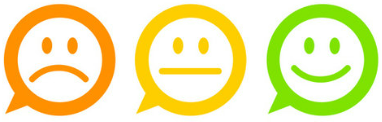 Indicateurs de réussiteMIMFMSMTSNoteQualité…et…construction de l’argumentationJ’ai exploité les analyses médicales pour diagnostiquer une éventuelle infertilité de Madame J et de Monsieur J.J’ai proposé une technique d’AMP appropriée à leur situation.Qualité…et…construction de l’argumentationJ’ai cité quelques données chiffrées pour appuyer ma démonstration.Mon discours est organisé et suit un fil directeurTechnique d’assistance médicale à la procréationPrésentation de la technique par étapeIndicationsRésultatsStimulation de l’ovulation Stimulation hormonale pour déclencher l’ovulation, puis mesures des concentrations hormonales. Vérification de l’ovulation par échographie. Rapport sexuel 36h après l’ovulation.Troubles modérées de l’ovulation.Pas de donnéesInsémination artificielle intra-utérineStimulation de l’ovulation.Injection dans l’utérus du sperme du conjoint avec un cathéter.Absence de spermatozoïdes (azoospermie) liée à un blocage des canaux déférents.Infertilité masculine modérée (défauts des spermatozoïdes).10-12% de réussite par cycle (6 tentatives max recommandées)FIVETE* classique - Fécondation In Vitro et Transplantation d’EmbryonStimulations hormonales des ovaires puis prélèvement de plusieurs ovocytes.Réalisation de fécondation in vitro. Obtention de plusieurs embryons.Injection/Transfert de plusieurs embryon dans l’utérus.Blocage des trompes chez la femme.Infertilité masculine sévère (spz > 5 millions/ml et avec une mobilité normale).Echec de l’insémination artificielle.20% de réussite par cycle (4 tentatives max recommandées)FIVETE par ICSIMême procédé que pour une FIVETE classique mais la fécondation est « forcée », on injecte le spermatozoïde dans le cytoplasme de l’ovocyte.Blocage des trompes chez la femme.Infertilité masculine très sévère (spz < 5 millions/ml et/ou avec une mobilité anormale)25% de réussite par cycleFertilité normaleInfertilité modéréeInfertilité sévèreNombre de spermatozoïdesSupérieur à 15 millions par mL de spermeEntre 10 et 15 millions par mL de spermeInférieur à  10 millions par mL de spermeMobilité des spermatozoïdes 1h après l’éjaculationSupérieur à 40%Entre 30 et 40 %Inférieur à 30%Forme des spermatozoïdes (normaux/anormaux)Spermatozoïdes normaux supérieurs à 15 %Spermatozoïdes normaux entre 5 à 15 %Spermatozoïdes normaux inférieurs à 5 %